Variazione di quadrati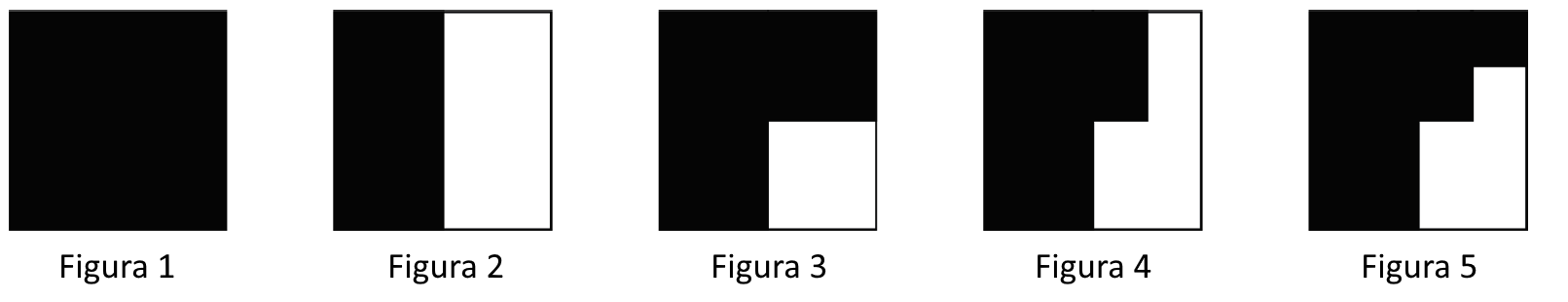 Come cambia la figura? Disegna qui sotto come ti aspetti che sia la figura 6.
Come sarà la figura 10? Prova a disegnarla.




Qual è l’area della figura 5? (Usa l’area del quadrato 1 come unità di misura)Usa almeno tre rappresentazioni per mostrare come cresce la figura. Usa parole, tabelle, disegni o espressioni algebriche. Mostra le connessioni tra le varie rappresentazioni usando colori, frecce e parole.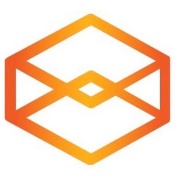  Figure che crescono 4 (attività tradotta e adattata dal sito youcubed.org)